Drift Car GameGodot 4 TutorialCreate the sceneCreate a new scene.Choose 3D Scene, then save the scene.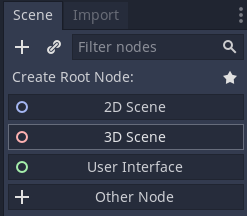 Put the car file and the track file into the project folder.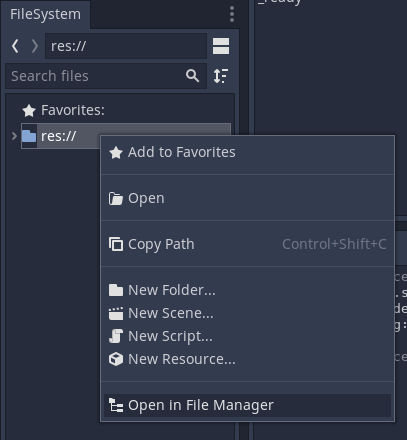 Set up the cameraAdd a Camera child to the Node3D node.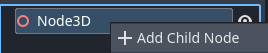 In the Inspector, open the Transform section.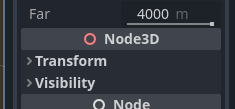 Set Rotation y to -45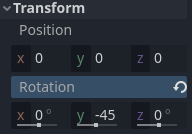 Set up the trackAdd a Sprite3D child to the Node3D node.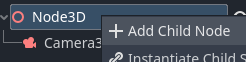 In the Inspector, load track.png as the Texture.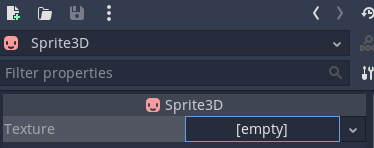 In the Inspector, open the Transform section.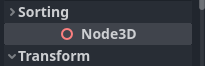 Set Translation y to -0.2, Rotation Degrees x to 90, Scale x to 10, and Scale y to 10.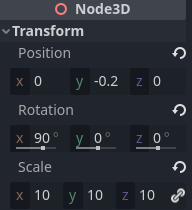 In the Inspector, open the Flags section.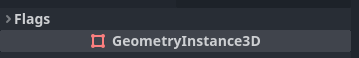 Set Texture Filter to Nearest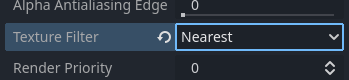 Set up a lightAdd a DirectionalLight3D child to the Node3D node.In the Inspector, open the Transform section and set Rotation x to -45 and Rotation y to -45.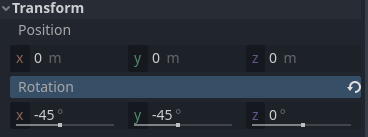 Set up the carDrag car.glb onto the Node3D node.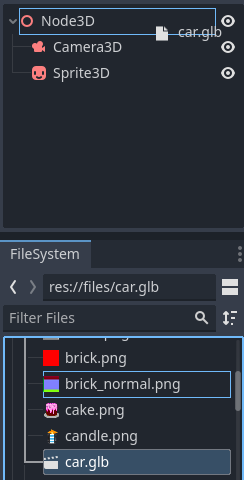 Attach a script to the car node.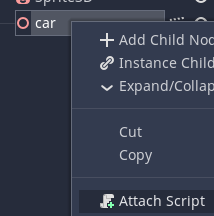 Delete all the code and replace it with this: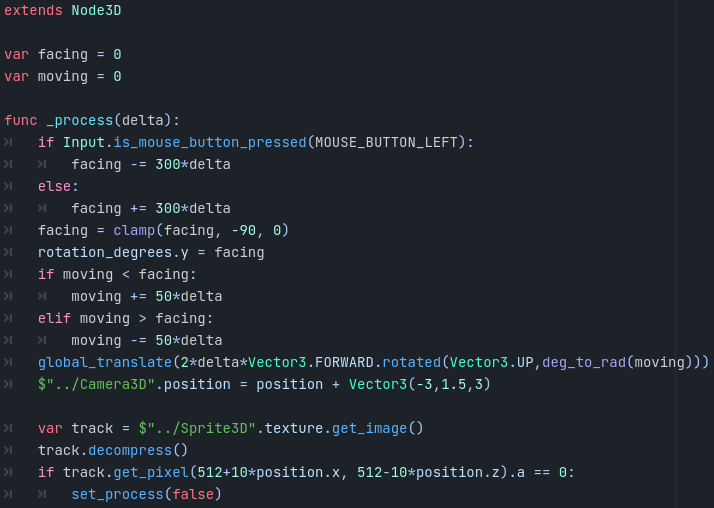 Run the scene to make sure it’s all working properly.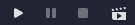 Make the car stop if it goes off the trackUnder the other code, add this code to the script:The game is finished!